Ngày:      Kính gửi ông/bà      ,Như ông/bà đã biết trước đó, Tiểu Bang Texas, hoạt động thông qua Phòng Giao Thông Texas, cần xây dựng đường cao tốc, theo đó cần phải mua khung bảng quảng cáo của ông/bà đặt tại [mô tả]. Vì các cuộc thương lượng để mua khung bảng quảng cáo này đã không diễn ra thành công tính đến hiện tại, một đề xuất cuối cùng theo đây được gửi cho ông/bà xem xét. Theo ủy quyền của Ủy Ban Giao Thông Texas, tổng số tiền $      được đề xuất để mua khung bảng quảng cáo của ông/bà, tùy thuộc vào việc ông/bà cung cấp bản Tuyên Bố Từ Chối Lợi Íchcó chữ ký của chủ sở hữu nhận chi phí (mẫu được cung cấp cùng với thư đề xuất ban đầu của ông/bà). Nếu chủ sở hữu nhận chi phí không thực hiện bản tuyên bố từ chối lợi ích, ông/bà sẽ cần cung cấp cho Tiểu Bang bản sao hợp đồng thuê của ông/bà để xác minh rằng ông/bà sở hữu khung bảng quảng cáo. Như đã nêu trong thư đề xuất ban đầu của Tiểu Bang, ông/bà sẽ chỉ đủ điều kiện được cấp giấy phép tái định cư theo mục 43 TAC 21.192 nếu ông/bà chấp nhận đề xuất này, giữ lại khung bảng quảng cáo và xin giấy phép tái định cư. Nếu ông/bà chọn giữ lại khung bảng quảng cáo, giá trị giữ lại/thu hồi $      sẽ được khấu trừ từ số tiền được đề xuất ở trên. Quý vị có thể được hưởng các khoản thanh toán và dịch vụ bổ sung theo Chương Trình Hỗ Trợ Tái Định Cư của Tiểu Bang, chương trình này sẽ không bao gồm bất kỳ chi phí nào cho việc di chuyển bất động sản. Tuy nhiên, cần lưu ý rằng bất kỳ phúc lợi nào mà quý vị có thể được hưởng theo chương trình này sẽ được xử lý hoàn toàn tách biệt với giao dịch này. Quý vị sẽ nhận được một bộ tài liệu có tựa đề “Hỗ Trợ Tái Định Cư”, trong đó sẽ thông báo cho quý vị về các yêu cầu hội đủ điều kiện, các khoản thanh toán và các dịch vụ hiện có.Nếu ông/bà muốn chấp nhận đề xuất này, vui lòng liên hệ       tại (   )    -      ngay khi có thể. Nếu ông/bà không đưa ra quyết định chấp nhận đề xuất này trong vòng mười bốn (14) ngày kể từ ngày giao nhận thư này, điều đó được coi là ông/bà đã từ chối đề xuất này. Chúng tôi đính kèm theo đây một bản sao văn kiện được đề xuất mà theo đó bất động sản hoặc lợi ích liên quan đến bất động sản sẽ được chuyển cho Tiểu Bang. Nếu ông/bà chọn từ chối đề xuất này, Tiểu Bang sẽ thực hiện thủ tục mua bất động cưỡng bức. Sau đó, Tòa Án sẽ chỉ định ba chủ sở hữu bất động sản không vụ lợi cư trú tại Quận tương ứng làm các Ủy Viên Đặc Biệt, ngày thực hiện sẽ được ấn định và ông/bà sẽ được thông báo về thời gian và địa điểm ấn định cho phiên tòa mà các Ủy Viên Đặc Biệt sẽ nghe các bằng chứng được đưa ra và đi đến phán quyết, và phán quyết này sẽ được đệ trình lên Tòa Án. Sau đó Tiểu Bang có thể đặc cọc số tiền xác định trong phán quyết cho Tòa Án, vào thời điểm đó Tiểu Bang sẽ có quyền sở hữu tài sản liên quan. Sau khi thực hiện đặt cọc, ông/bà có thể rút phần tiền theo phán quyết. Nếu số tiền xác định theo phán quyết vượt quá số tiền của bất kỳ phán quyết nào sau đó, ông/bà phải hoàn trả cho Tiểu Bang số tiền vượt quá và bất kỳ khoản tiền vượt quá nào không được hoàn trả cho Tiểu Bang có thể được khấu trừ từ các khoản thanh toán đủ điều kiện, nếu có, do ông/bà với tư cách là chủ sở hữu tài sản theo phán quyết của Chương Trình Hỗ Trợ Tái Định Cư của Phòng Giao Thông Texas. Nếu ông/bà hoặc Tiểu Bang không hài lòng với số tiền xác định trong phán quyết của các Ủy Viên Đặc Biệt, mọi phản đối có thể được lập hồ sơ trong thời gian quy định trong luật định và vụ việc sau đó sẽ được xét xử trước Tòa Án như các vụ án dân sự khác. Nếu Tiểu Bang thực hiện thủ tục mua bất động sản cưỡng bức, ông/bà sẽ không đủ điều kiện được cấp giấy phép tái định cư.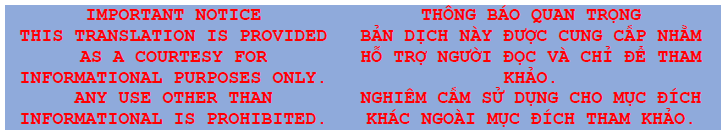 Trân trọng,															           Quản lý Quyền Mở Đường hoặc người ký khácVăn bản đính kèm: 	Chứng Thư Từ Bỏ Trái Quyền theo đề xuất, Biểu Mẫu N-30-OAS Khung Bảng Quảng Cáo và hợp đồng thuê nhà [HƯỚNG DẪN: Sử dụng Biểu Mẫu N-30-OAS-Structure and Leasehold-Bisection, nếu biển báo bị chia đôi. XÓA hướng dẫn này]Quận:      ID dự án:      Dự Án Liên Bang Số:      Đường xa lộ:      ID bưu kiện:      Giới hạn từ:      Giới hạn từ:      Giới hạn đến:      Giới hạn đến:      